SOSIALISASI PAJAK BUMI DAN BANGUNAN PERDESAAN DAN PERKOTAAN (PBB-P2) TAHUN 2021DASAR HUKUM (BARU)Peraturan Daerah Kota Yogyakarta Nomor 10 Tahun 2020 tentang Perubahan Kedua Atas Peraturan Daerah Kota Yogyakarta Nomor 2 Tahun 2011 tentang Pajak Bumi dan Bangunan Perdesaan dan PerkotaanPeraturan Walikota Yogyakarta Nomor 148 Tahun 2020 tentang Perubahan Ketiga Atas Peraturan Walikota Yogyakarta Nomor 83 Tahun 2011 tentang Petunjuk Pelaksanaan Peraturan Daerah Kota Yogyakarta Nomor 2 Tahun 2011 tentang Pajak Bumi dan Bangunan Perdesaan dan PerkotaanKeputusan Walikota Yogyakarta Nomor 489 Tahun 2020 tentang Penetapan Besaran Pemberian Stimulus Pajak Bumi dan Bangunan Perdesaan dan Perkotaan Kota Yogyakarta Tahun 2021PERATURAN DAERAH KOTA YOGYAKARTA NOMOR 10 TAHUN 2020 Peraturan Daerah Kota Yogyakarta Nomor 10 Tahun 2020 tentang Perubahan Kedua Atas Peraturan Daerah Kota Yogyakarta Nomor 2 Tahun 2011 tentang Pajak Bumi dan Bangunan Perdesaan dan Perkotaan merubah Pasal 7 yang mengatur tentang tarif dan range nilai jual objek pajak Pajak Bumi dan Bangunan Perdesaan dan Perkotaan, sebagai berikut:Adanya perubahan tarif PBB-P2 dan range NJOP PBB-P2 diharapkan dapat meringankan sebagian besar masyarakat (Wajib Pajak) dalam membayar PBB-P2Adanya perubahan tarif PBB-P2 dan range NJOP PBB-P2 diharapkan lebih berkeadilanSTIMULUS         Diberikan:untuk setiap ketetapan PBB-P2 yang dituangkan dalam SPPT masa pajak tahun 2021atas Nilai Jual Objek Pajak (NJOP) Bumi sebesar 30% (tiga puluh persen)JATUH TEMPO	Tanggal 30 September 2021CARA MELIHAT TAGIHAN PBB DI JSS1.  Buka alamat website:  jss.jogjakota.go.id2.  Masukan username dan password, klik login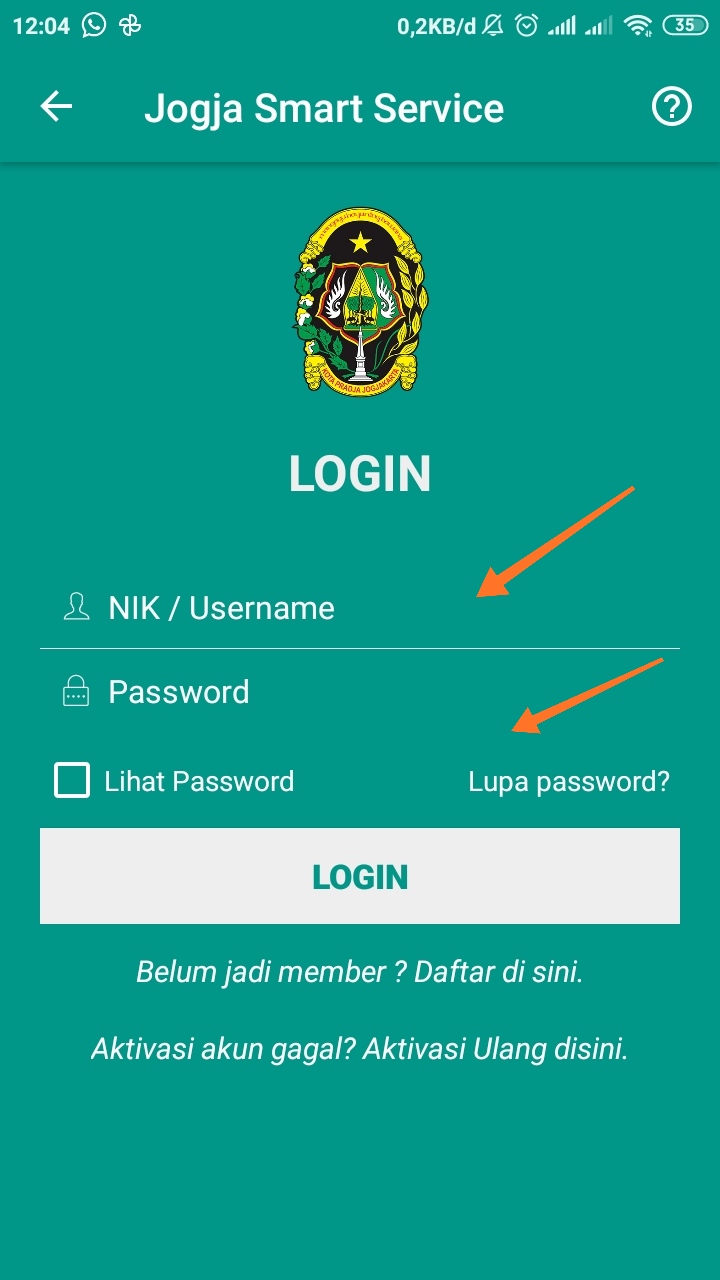 3. PilihMenu Layanan Umum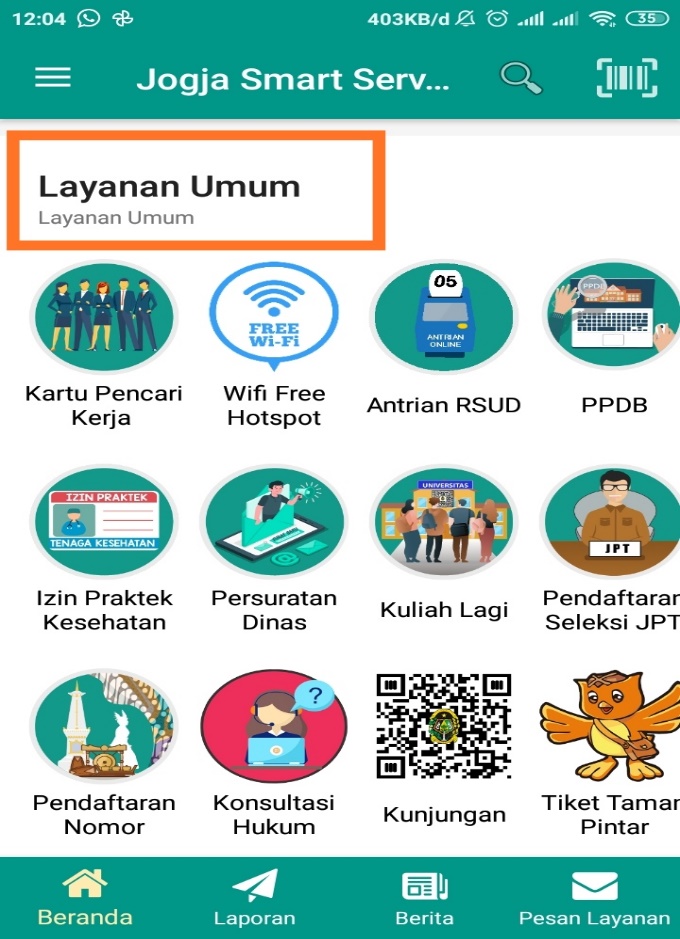 4. Pilih menu Informasi PBB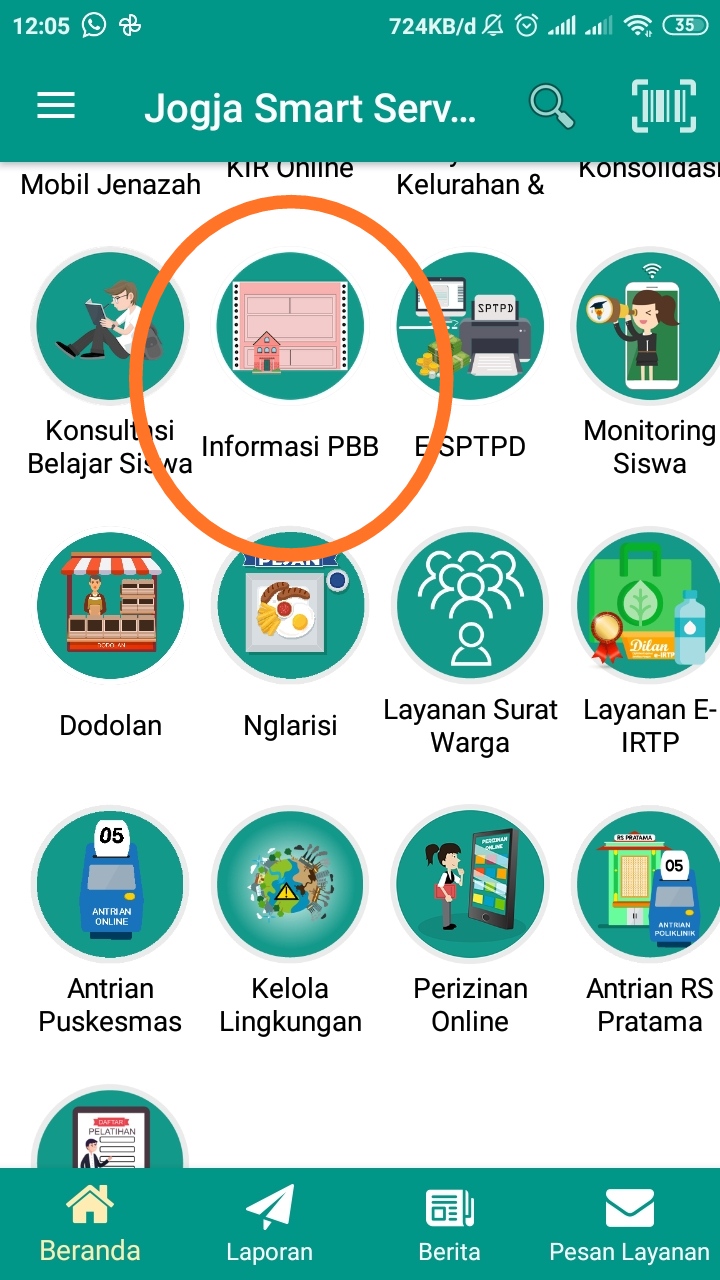 5. Masukan NOP, kemudian klik pilihan “periksa”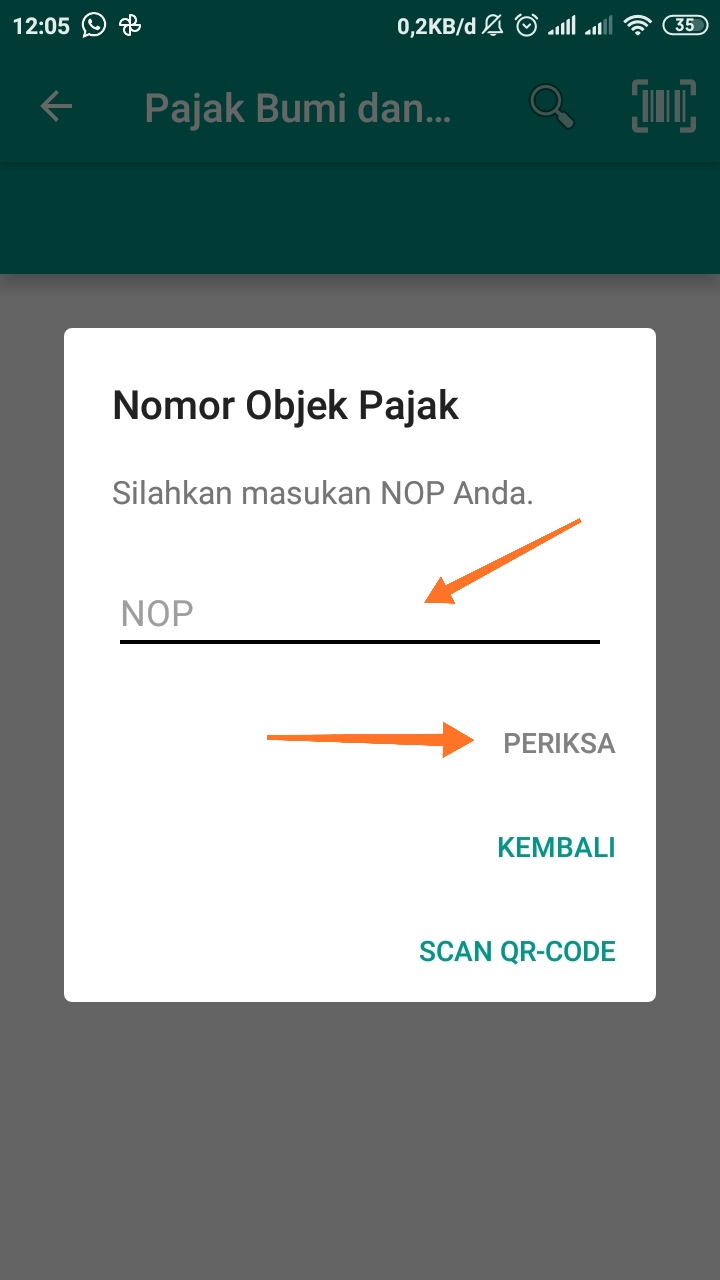 6. Akan tampil informasi tagihan PBB yang belum dibayarkan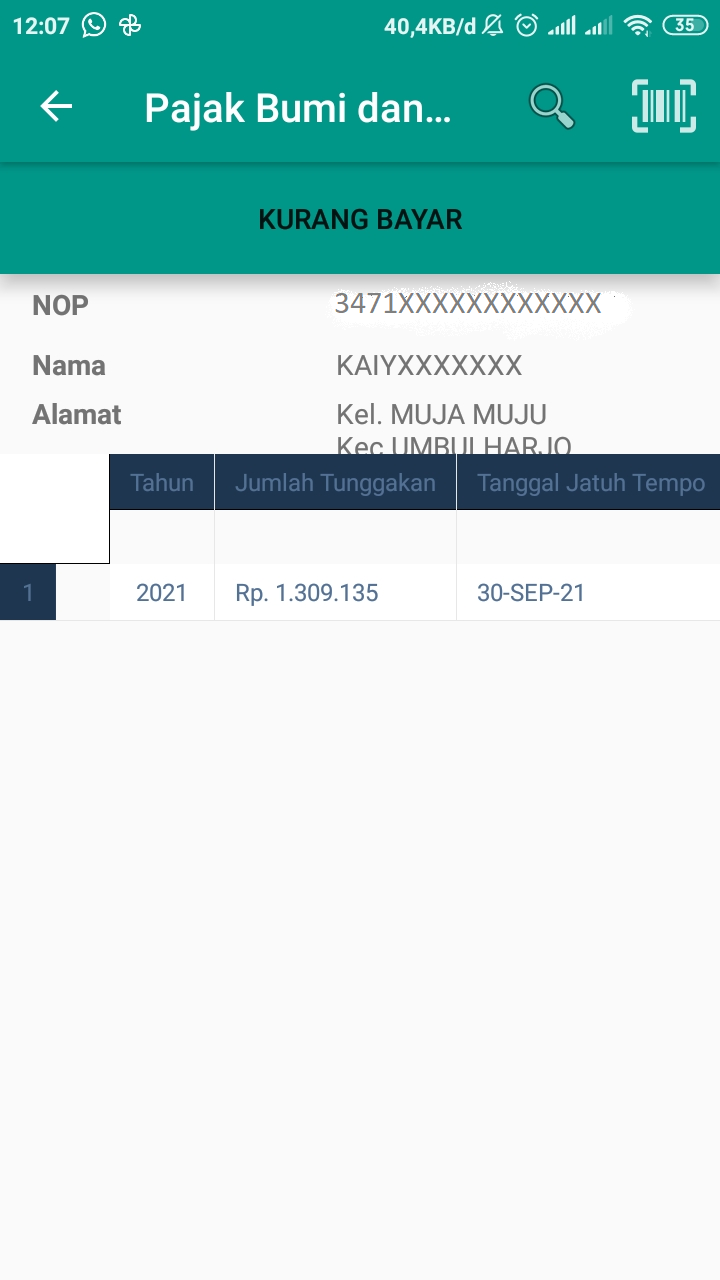 TEMPAT & CARA PEMBAYARAN PBB-P2Loket/Teller Bank BPD DIY seluruh    cabang Loket/Teller Bank BNI seluruh cabangLoket/Teller Bank BRI seluruh cabang Loket/Teller Bank Jogja seluruh cabang PT POS INDONESIA seluruh cabang Transfer ke BPD DIY cab Senopati No Rekening    	: 006 921 000 805 Atas nama		: Penampungan PBBBerita                 	: ditulis NOP, Nama Wajib Pajak sesuai SPPT                                PBB dan Tahun PajakATM Bank BPD DIY (Khusus untuk pemilik ATM Bank BPD)Masukkan ATM Bank BPD DIY Masukkan PIN Pilih Menu Pembayaran Pilih Layanan Publik Pilih Pajak  Pilih PBBMasukkan NOP Masukkan Tahun pajak yang dikehendaki Akan muncul konfirmasi berupa NOP, Tahun, Nama, Kelurahan, Tagihan apabila sesuai PILIH BAYAR Mobile Banking Bank BPD DIY Masuk Aplikasi Mobile Banking BPD DIYPilih menu PembayaranKatagori Pembayaran diisi PBBNama Biller diisi KotaNomor Objek Pajak diisi NOPTahunn diisi Tahun Pajak yang akan dibayarkanKlik KIRIMJika sdh diterima BPD akan muncul notifikasi melalui menu pesan dalam aplikasi mobile Bank BPD DIY dan melalui emailGO PAY    Buka Aplikasi Gojek pilih “GoBills”Pilih Pembayaran “PBB”Pilih Kota Domisili “PBB”Masukkan NOP dan Tahun PajakKonfirmasi Pembayaran PBBMasukkan No PINTransaksi BerhasilSwipe up untuk melihat detail transaksiTOKOPEDIAKunjungi laman Tokopedia  Pajak PBBPilih ‘PBB Kota Yogyakarta”Masukkan Nomor Objek Pajak Bumi dan Bangunan (NOP)Pilih Tahun PajakRincian akan otomatis muncul jika NOP yang Anda masukan sudah benar.Klik Opsi BayarPilih metode bayar yang diinginkanSistem akan segera memproses pembayaran Pajak Bumi Bangunan Anda dan mengirimkan notifikasi ketika pembayaran sukses dilakukan.Link Aja Buka Aplikasi Link Aja Klik Menu “Lainnya”Pilih “Pajak dan Retribusi”Pilih “Pajak PBB”Masukkan Nomor Objek Pajak (NOP) dan Tahun PajakBayarLAYANAN PERPAJAKAN DAERAHLoket Pajak Daerah	:     Senin – Kamis	:  08.00 s.d 13.30 WIB Jumat		:  08.00 s.d 11.30 WIB                             buka kembali  pukul 13.00 – 13.30 WIB  Telepon			 :     0274- 562835; 0274- 515866 ext. 297 DAN 336CS Admin PajaK	: 08112825566 (WA)   apabila sudah   transfer konfirmasi ke nomor   ini dan melampirkan foto bukti transfer Email  			: upik@jogjakota.go.idWebsitE			: www.jogjakota.go.idPERDA 2 TAHUN 2011PERDA 2 TAHUN 2011PERDA 10 TAHUN 2020PERDA 10 TAHUN 2020TARIFNJOPTARIFNJOP0,100%<= Rp. 500.000.0000,050%<= Rp. 2.000.000.0000,125%> Rp. 500.000.000 <= Rp. 1.000.000.0000,070%> Rp. 2.000.000.000 <= Rp. 5.000.000.0000,160%> Rp. 1.000.000.000 <= Rp. 2.000.000.0000,120%> Rp. 5.000.000.000 <= Rp. 10.000.000.0000,220%> Rp. 2.000.000.000 <= Rp. 5.000.000.0000,250%> Rp. 10.000.000.000 <= Rp. 50.000.000.0000,300%> Rp. 5.000.000.0000,300%> Rp. 50.000.000.000